Муниципальное  автономное   образовательное учреждениеБелоярского района«Общеобразовательная средняя(полная)школа п.Лыхма»Конспект занятия по экологии по теме: «Сравнение дерева и кустарника»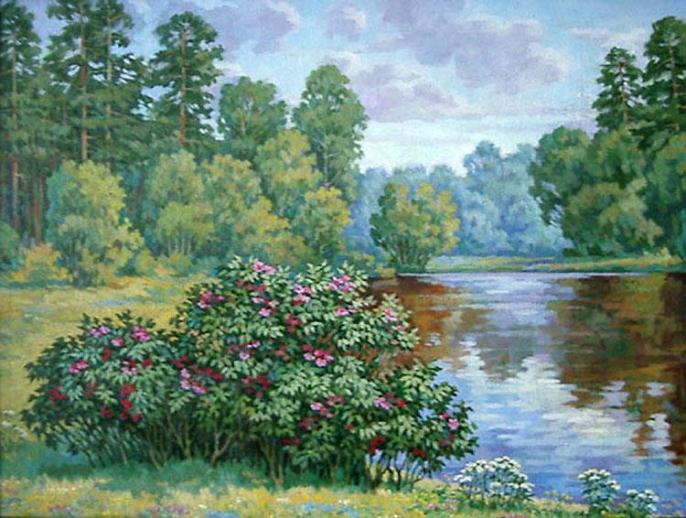 Дашковская Инна Николаевна,Воспитатель.Задачи:*формировать представление о том, что дерево и кустарник это растения, у них общие существенные признаки(корень, стебель, лист),есть различия-у дерева один  ствол а у кустарника много стволов.*развивать аналитическое мышление.*воспитывать интерес к жизни растений.*закрепить умения передавать в движениях характер музыки.*Эмоционально откликаться на музыку Мендельсона «Весенняя песня».Модели:Особенности строения дерева и кустарника(корень ,стебель-ствол, лист).Схемы «Дерево», «Кустарник», картинки деревьев и кустарников. На каждого ребёнка лист бумаги, карандаш.Интеграция образовательных областей:«Познание», «Коммуникация», «Социализация», «Чтение художественной литературы», «Художественное творчество», «Музыка».Ход занятия:Воспитатель:  Дети, сегодня к нам в гости пришёл Буратино, посмотрите какой он грустный. Буратино, что случилось?(подносит игрушку к уху, делает вид, что Буратино что-то шепчет).Оказывается Буратино не знает чем отличается дерево от куста. Давайте поможем Буратино разобраться, какое растение называют – дерево, а какое –кустарник. Посмотрите, перед вами 2 схемы, как вы думаете, к какому растению подходит первая схема?Дети: Эта схема подходит к дереву.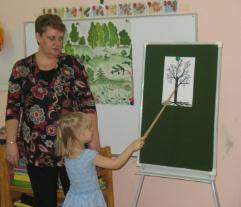 Воспитатель: Как вы догадались?   Дети: Потому что у дерева один ствол.Воспитатель: Правильно! К какому растению подходит вторая схема?Дети: Эта схема подходит к кустарнику.Воспитатель: Почему?Дети: Потому что, у кустарника много стволов.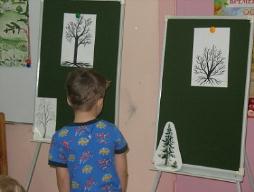 По этим схемам можно догадаться, что у дерева и кустарника есть много общего, и чем они отличаются.Воспитатель: Никита, как ты думаешь, чем похожи деревья и кустарники?У деревьев и кустарников есть  корень, ствол, листья.-Саша как ты думаешьЧем отличаются деревья и кустарники?Дети: У дерева один ствол, а у кустарника много.-Вот буратино, теперь ты знаешь, чем дерево отличается от кустарника.Ребята Буратино немного устал и хочет с вами поиграть.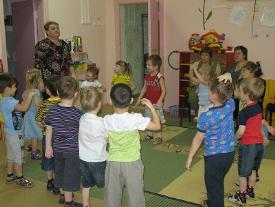 ФизкультминуткаБуратино потянулся,Раз – нагнулся, Два – нагнулся,Три – нагнулся. Руки в стороны развел –Ключик, видно, не нашел.Чтобы ключик нам достать, Нужно на носочки встать.  Загадки:*Он стоит высокий стройный лист на нём резной узорный, ветками качает  Он, кто скажите это…(клён)на листочках там и тут, фиолетовый салют, это в тёплый майский день распускается (сирень…).*я на розу так похож, разве, что не так хорош, нравятся всем плоды мои всем пригодны для еды (шиповник).*не заботясь о погоде, в сарафане белом ходит, и в один из тёплых дней, май серёжки дарит ей (берёзы).(Дети отгадывают загадки, находят картинку с нужным растением и помещают под схему дерева или кустарника).Итог занятия:Воспитатель: Вот Буратино, теперь ты сможешь определить, где дерево, а где кустарник. На прощанье  ребята подарят тебе рисунки. Дети давайте нарисуем для Буратино дерево и кустарник.(Дети под музыку рисуют дерево и кустарник).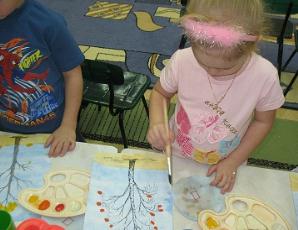 Используемая литература: Программа «Детство», «Методическое пособие . О.А.Воронкевич «Добро пожаловать в экологию».